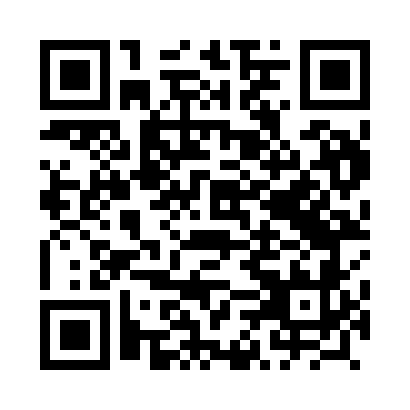 Prayer times for Kostow, PolandMon 1 Apr 2024 - Tue 30 Apr 2024High Latitude Method: Angle Based RulePrayer Calculation Method: Muslim World LeagueAsar Calculation Method: HanafiPrayer times provided by https://www.salahtimes.comDateDayFajrSunriseDhuhrAsrMaghribIsha1Mon4:256:2212:515:187:219:112Tue4:226:2012:515:207:239:143Wed4:196:1812:515:217:249:164Thu4:166:1612:505:227:269:185Fri4:136:1312:505:237:289:206Sat4:116:1112:505:247:299:227Sun4:086:0912:495:257:319:258Mon4:056:0712:495:277:339:279Tue4:026:0512:495:287:349:2910Wed3:596:0212:495:297:369:3111Thu3:566:0012:485:307:379:3412Fri3:535:5812:485:317:399:3613Sat3:505:5612:485:327:419:3914Sun3:475:5412:485:337:429:4115Mon3:445:5212:475:357:449:4316Tue3:415:4912:475:367:469:4617Wed3:385:4712:475:377:479:4818Thu3:355:4512:475:387:499:5119Fri3:325:4312:465:397:519:5420Sat3:295:4112:465:407:529:5621Sun3:255:3912:465:417:549:5922Mon3:225:3712:465:427:5610:0123Tue3:195:3512:465:437:5710:0424Wed3:165:3312:455:447:5910:0725Thu3:135:3112:455:458:0010:1026Fri3:095:2912:455:468:0210:1227Sat3:065:2712:455:478:0410:1528Sun3:035:2512:455:488:0510:1829Mon2:595:2312:455:498:0710:2130Tue2:565:2112:455:508:0910:24